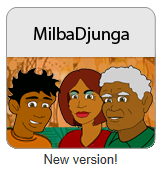 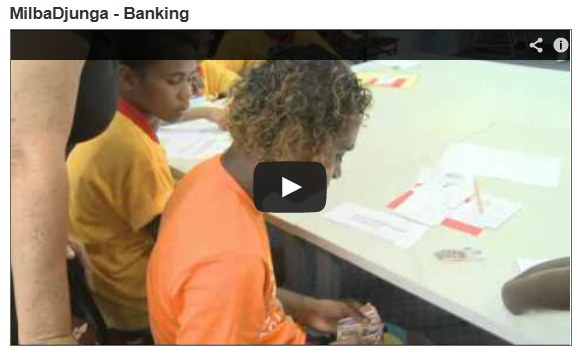 The units are supported by extensive Teacher notes, online activities and student materials and a set of videos.You can access MilbaDjunga from the Moneysmart teaching Resource centrehttps://www.moneysmart.gov.au/teaching/teaching-resources